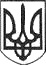 РЕШЕТИЛІВСЬКА МІСЬКА РАДАПОЛТАВСЬКОЇ ОБЛАСТІВИКОНАВЧИЙ КОМІТЕТРІШЕННЯ31 липня 2020 року                                                                                      № 135Про створення тимчасової комісії з приймання та передачі приміщень та майна із спільної власності територіальних громад Решетилівського району в комунальну власність Решетилівської міської територіальної громадиКеруючись Законами України „Про місцеве самоврядування в Україні”, „Про передачу об’єктів права державної та комунальної власності”, рішенням   Решетилівської   районної   ради   від  11.06.2020 року № 691-35-VІІ „Про передачу приміщень та майна із спільної власності територіальних громад Решетилівського району в комунальну власність Решетилівської міської територіальної громади Полтавської області” (35 сесія), рішенням Решетилівської міської ради від 14.07.2020 року № 1044-36-VІІ „Про  прийняття приміщень та майна із спільної власності територіальних громад Решетилівського району в  комунальну  власність  Решетилівської міської територіальної громади” (36 сесія), виконавчий комітет Решетилівської міської радиВИРІШИВ:	Створити тимчасову комісію з приймання та передачі приміщення фельдшерського пункту та майно, розташоване за адресою: провулок Вишневий, 2, с. Хрещате, Решетилівського району Полтавської області, приміщення та майно Хрещатівської загальноосвітньої школи І ступеня, розташовані в с. Хрещате, Решетилівського району Полтавської області,двох баз відпочинку та їх майно, розташовані в с. Каленики, Решетилівського району Полтавської області, у складі:Секретар міської ради                                                              О.А. ДядюноваКолотій 2 13 80Голови комісії - Шинкарчука Юрія Степановича,  заступника міського голови;Членів комісії  - Момот Світлани Григорівни,  начальника відділу бухгалтерського обліку, звітності та адміністративно-господарського забезпечення – головного бухгалтера виконавчого комітету міської ради;Колотій Наталії Юріївни, начальника відділу з юридичних питань та управління комунальним майном виконавчого комітету міської ради;Костогриз Алли Миколаївни, начальника відділу освіти виконавчого комітету міської ради;Бережного Віктора Олександровича, заступника голови Решетилівської районної ради (за згодою);Кацітадзе Олени Олександрівни, голови постійної комісії Решетилівської районної ради з питань соціально-економічного розвитку, бюджету, фінансів, цін та управління спільною власністю територіальних громад району (за згодою);Зигаленка Віктора Івановича, головного спеціаліста відділу організаційно-правового забезпечення виконавчого апарату Решетилівської районної ради (за згодою);Лугової Наталії Іванівни, головного лікаря Комунального некомерційного підприємства „Центр первинної медико-санітарної допомоги Решетилівської районної ради Полтавської області” (за згодою);Шелудченко Ірини Миколаївни, головного бухгалтера Комунального некомерційного підприємства „Центр первинної медико-санітарної допомоги Решетилівської районної ради Полтавської області” (за згодою);Зінченка Володимира Григоровича, завідувача сектору освіти, сім’ї, молоді та спорту  Решетилівської районної державної адміністрації  (за згодою);Варшавської Лілії Анатоліївни, головного бухгалтера сектору освіти, сім’ї, молоді та спорту  Решетилівської районної державної адміністрації (за згодою).